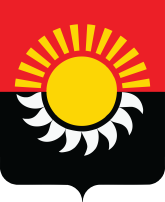 РОССИЙСКАЯ ФЕДЕРАЦИЯКемеровская область-КузбассОсинниковский городской округ Кемеровской области- КузбассаСовет народных депутатов Осинниковского городского округаРЕШЕНИЕ«06»  июля 2023г.					                                                           № 640 О признании утратившим силу решения Совета народных депутатов Осинниковского городского округа от 19 апреля 2016г. № 416 «О приостановлении действия п. 3.2 Порядка организации доступа к информации о деятельности Совета народных депутатов Осинниковского городского округа»В соответствии с Федеральным законом от 09 февраля 2009 г. N 8-ФЗ «Об обеспечении доступа к информации о деятельности государственных органов и органов местного самоуправления", Совет народных депутатов Осинниковского городского округа решил:1. Признать  утратившим силу решение Совета народных депутатов Осинниковского городского округа от 19 апреля 2016г. № 416 «О приостановлении действия п. 3.2 Порядка организации доступа к информации о деятельности Совета народных депутатов Осинниковского городского округа».2.Опубликовать настоящее решение в газете «Время и жизнь».Заместитель председателя Совета народных депутатовОсинниковского городского округа                                                             О.В. Морозкин